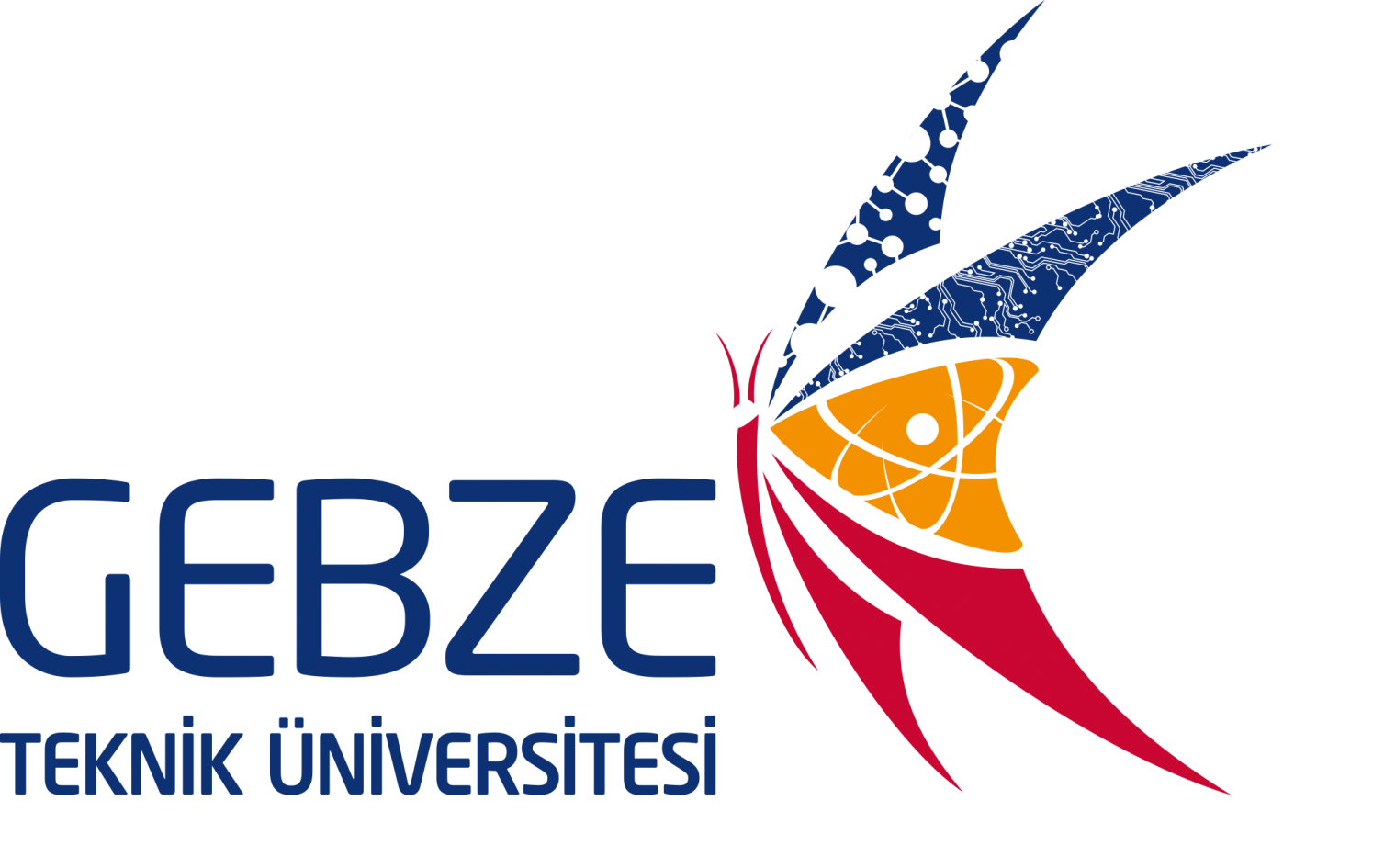 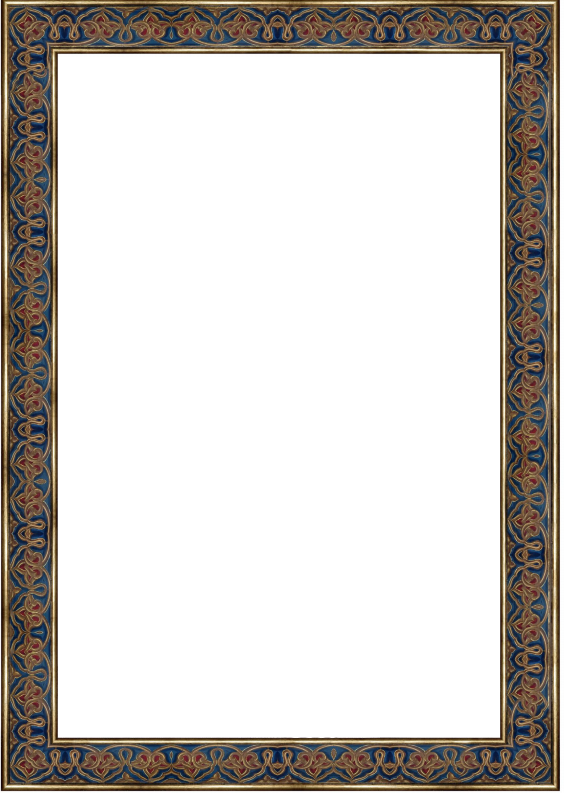 Form No: FR-0300 Yayın Tarihi: 13.11.2017 Değ.No:0 Değ.Tarihi:-